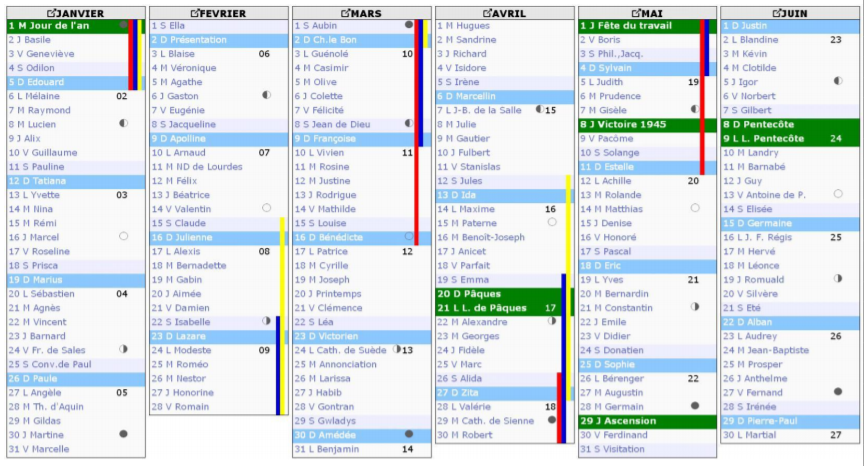 Quels mois voit-on sur ce calendrier ? _______________________________________________________________ Combien y a-t-il de dimanches au mois de mars ? _______________________________________________________________Que célèbre t-on le 8 mai ? _______________________________________________________________Combien y a-t-il de jours en février ? _______________________________________________________________ Quels sont les mois de 31 jours ? _______________________________________________________________Quels sont les mois de 30 jours ? _______________________________________________________________Écris la date du lendemain du 30 juin : _______________________________________________________________